1.3	to review and revise Resolution 646 (Rev.WRC-12) for broadband public protection and disaster relief (PPDR), in accordance with Resolution 648 (WRC-12);IntroductionIt has been deemed appropriate to revise and update Resolution 646 (Rev.WRC-12) of the Radio Regulations in order to include broadband applications for public protection and disaster relief (PPDR). In this regard, the Administration of Cuba favours the application of Method B in the CPM Report, which consists in addressing the requirements of broadband PPDR in the revision of Resolution 646.This being the case, we present the following proposal for modification of the said resolution, with the main aims of including broadband PPDR systems, modifying resolves 2 such as to incorporate the frequency band 380-399.9 MHz in Region 2 (usable both by narrowband and broadband PPDR systems), without prejudice to any modification deemed appropriate by Regions 1 and 3 administrations, and removing text no longer considered relevant.MOD	CUB/66A3/1RESOLUTION 646 (Rev.WRC-)Public protection and disaster reliefThe World Radiocommunication Conference (Geneva, ),consideringa)	that the term “public protection radiocommunication” refers to radiocommunications used by responsible agencies and organizations dealing with maintenance of law and order, protection of life and property and emergency situations;b)	that the term “disaster relief radiocommunication” refers to radiocommunications used by agencies and organizations dealing with a serious disruption of the functioning of society, posing a significant widespread threat to human life, health, property or the environment, whether caused by accident, natural phenomena or human activity;c)	the growing telecommunication and radiocommunication needs of public protection agencies and organizations, including those dealing with emergency situations and disaster relief, that are vital to the maintenance of law and order, protection of life and property, disaster relief and emergency response;d)	that many administrations wish to promote interoperability and interworking between systems used for public protection and disaster relief, both nationally and for cross-border operations in emergency situations and for disaster relief;)	that, although there narrow-band , many  applications data rates in the order of 1-100 Mbit/s channel bandwidths ;)	that; )	that continuing development of new technologies such as International Mobile Telecommunications (IMT) and Intelligent Transportation Systems (ITS) may be able to support or supplement advanced public protection and disaster relief applications;)	that some commercial terrestrial and satellite systems are complementing the dedicated systems in support of public protection and disaster relief;)	that Resolution 36 (Rev. Guadalajara, 2010) of the Plenipotentiary Conference urges Member States Parties to the Tampere Convention to take all practical steps for the application of the Tampere Convention and to work closely with the operational coordinator as provided for therein;)	that Recommendation ITU-R M.1637 offers guidance to facilitate the global circulation of radiocommunication equipment in emergency and disaster relief situations;)	that administrations may have different operational needs and spectrum requirements for public protection and disaster relief applications depending on the circumstances;m)	that the Tampere Convention on the Provision of Telecommunications Resources for Disaster Mitigation and Relief Operations (Tampere, 1998), an international treaty deposited with the United Nations Secretary-General and related United Nations General Assembly Resolutions and Reports are also relevant in this regard,recognizinga)	the benefits of spectrum harmonization such as:–	increased potential for interoperability;–	a broader manufacturing base and increased volume of equipment resulting in economies of scale and expanded equipment availability;–	improved spectrum management and planning; and–	enhanced cross-border coordination and circulation of equipment;b)	that the organizational distinction between public protection activities and disaster relief activities are matters for administrations to determine at the national level;c)	that national spectrum planning for public protection and disaster relief needs to have regard to cooperation and bilateral consultation with other concerned administrations, which should be facilitated by greater levels of spectrum harmonization;d)	the benefits of cooperation between countries for the provision of effective and appropriate humanitarian assistance in case of disasters, particularly in view of the special operational requirements of such activities involving multinational response;e)	the needs of countries, particularly the developing countries2, for low-cost communication equipment;f)	that the;)	that in times of disasters, if most terrestrial-based networks are destroyed or impaired, amateur, satellite and other non-ground-based networks may be available to provide communication services to assist in public protection and disaster relief efforts;)	that the amount of spectrum needed for public protection on a daily basis can differ significantly between countries, that certain amounts of spectrum are already in use in various countries for narrow-band applications, and that in response to a disaster, access to additional spectrum on a temporary basis may be required;)	that in order to achieve spectrum harmonization, a based on regional frequency ranges4 may enable administrations to benefit from harmonization while continuing to meet national planning requirements;)	that not all frequencies within an identified common frequency range will be available within each country;)	that the identification of a common frequency range within which equipment could operate may ease the interoperability and/or inter-working, with mutual cooperation and consultation, especially in national, regional and cross-border emergency situations and disaster relief activities;)	that when a disaster occurs, the public protection and disaster relief agencies are usually the first on the scene using their day-to-day communication systems, but that in most cases other agencies and organizations may also be involved in disaster relief operations,noting)	that applications requiring large coverage areas and providing good signal availability would generally be accommodated in lower frequency bands and that applications requiring wider bandwidths would generally be accommodated in progressively higher bands;)	that public protection and disaster relief agencies and organizations have an initial set of requirements, including but not limited to interoperability, secure and reliable communications, sufficient capacity to respond to emergencies, priority access in the use of non-dedicated systems, fast response times, ability to handle multiple group calls and the ability to cover large areas as described in Report ITU-R M.2033;)	that many administrations have made significant investments in public protection and disaster relief systems;)	that flexibility must be afforded to disaster relief agencies and organizations to use  radiocommunication, so as to facilitate their humanitarian operationsemphasizinga)	that the frequency bands identified in this Resolution are allocated to a variety of services in accordance with the relevant provisions of the Radio Regulations and are currently used intensively by the fixed, mobile, mobile satellite and broadcasting services;b)	that flexibility must be afforded to administrations:–	to determine, at national level, how much spectrum to make available for public protection and disaster relief from the bands identified in this Resolution in order to meet their particular national requirements;–	to have the ability for bands identified in this Resolution to be used by all services having allocations within those bands according to the provisions of the Radio Regulations, taking into account the existing applications and their evolution;–	to determine the need and timing of availability as well as the conditions of usage of the bands identified in this Resolution for public protection and disaster relief in order to meet specific national situations,resolves1	to strongly recommend administrations to use regionally harmonized bands for public protection and disaster relief to the maximum extent possible, taking into account the national and regional requirements and also having regard to any needed consultation and cooperation with other concerned countries;2	to encourage administrations, for the purposes of achieving regionally harmonized frequency bands/ranges for advanced public protection and disaster relief solutions, to consider the following identified frequency bands/ranges or parts thereof when undertaking their national planning:–	in Region 1: 380-470 MHz as the frequency range within which the band 380-385/ 390-395 MHz is a preferred core harmonized band for permanent public protection activities within certain countries of Region 1 which have given their agreement;–	in Region 2: 746-806 MHz, 806-869 MHz, 4 940-4 990 MHz;–	in Region 36: 406.1-430 MHz, 440-470 MHz, 806-824/851-869 MHz, 4 940-4 990 MHz and 5 850-5 925 MHz;3	that the identification of the above frequency bands/ranges for public protection and disaster relief does not preclude the use of these bands/frequencies by any application within the services to which these bands/frequencies are allocated and does not preclude the use of nor establish priority over any other frequencies for public protection and disaster relief in accordance with the Radio Regulations;4	to encourage administrations, in emergency and disaster relief situations, to satisfy temporary needs for frequencies in addition to what may be normally provided for in agreements with the concerned administrations;5	that administrations encourage public protection and disaster relief agencies and organizations to utilize both existing and new technologies and solutions (satellite and terrestrial), to the extent practicable, to satisfy interoperability requirements and to further the goals of public protection and disaster relief;6	that administrations encourage agencies and organizations to use  taking into account considering ) and ) for providing complementary support to public protection and disaster relief;7	to encourage administrations to facilitate cross-border circulation of radiocommunication equipment intended for use in emergency and disaster relief situations through mutual cooperation and consultation without hindering national legislation;8	that administrations encourage public protection and disaster relief agencies and organizations to utilize relevant ITU-R Recommendations in planning spectrum use and implementing technology and systems supporting public protection and disaster relief;9	to encourage administrations to continue to work closely with their public protection and disaster relief community to further refine the operational requirements for public protection and disaster relief activities;10	that manufacturers should be encouraged to take this Resolution into account in future equipment designs, including the need for administrations to operate within different parts of the identified bands,invites ITU-Rto continue its technical studies and to make recommendations concerning technical and operational implementation, as necessary, for advanced solutions to meet the needs of public protection and disaster relief radiocommunication applications, taking into account the capabilities, evolution and any resulting transition requirements of the existing systems, particularly those of many developing countries, for national and international operationsReasons:	Modification of the resolution to include broadband applications for public protection and disaster relief, incorporating the frequency band 380-399.9 MHz in Region 2 (usable both by narrowband and broadband PPDR systems), and removing text no longer considered relevant.______________World Radiocommunication Conference (WRC-15)
Geneva, 2–27 November 2015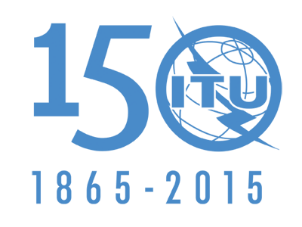 INTERNATIONAL TELECOMMUNICATION UNIONAddendum 3 to
Document 66-E15 October 2015Original: SpanishCubaCubaProposals for the work of the conferenceProposals for the work of the conferenceAgenda item 1.3Agenda item 1.3